Методические рекомендации для родителей. Развитие речи, тема: «Лексическое упражнение» 19.05.2020Цель. Проверить, насколько богат словарный запас детей.Ход занятия:Родитель говорит ребенку о том, что сегодня они будут выяснять, насколько успешно он овладевает родным языком и насколько богат его словарь.– Какие слова отвечают на вопросы кто? что? (Родитель выслушивает ответ ребенка и вслух считает слова. Это стимулирует работу ребенка, подбадривает его.)– Назови слова, отвечающие на вопросы: какой? (какая? Какое– Перечисли, что человек может делать. (Считает слова.)– Укажи местоположение предметов.– Представь что тебе нужно купить красивое постельное белье. Какого цвета будет твоя новая наволочка? Простыня? – Интересно, что может быть розовым?За отличную работу родитель награждает ребенка – читает стихотворения, посвященные весне (С. Есенин «Черемуха», А. Фет «Что за вечер!», А. Плещеев «Весна» – по выбору ).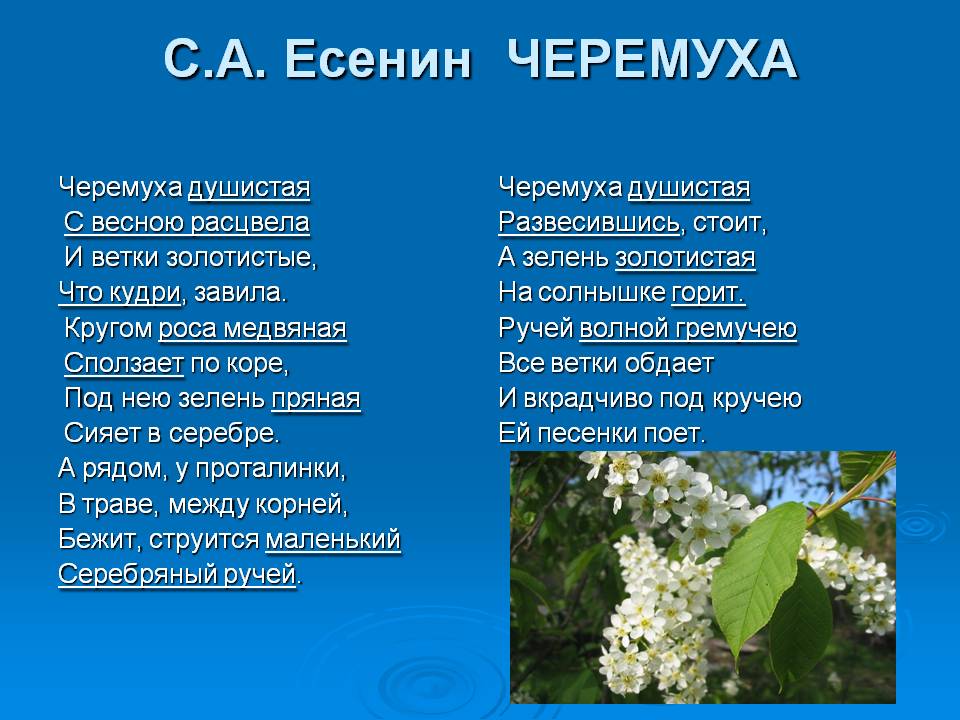 А. Фет «Что за вечер!»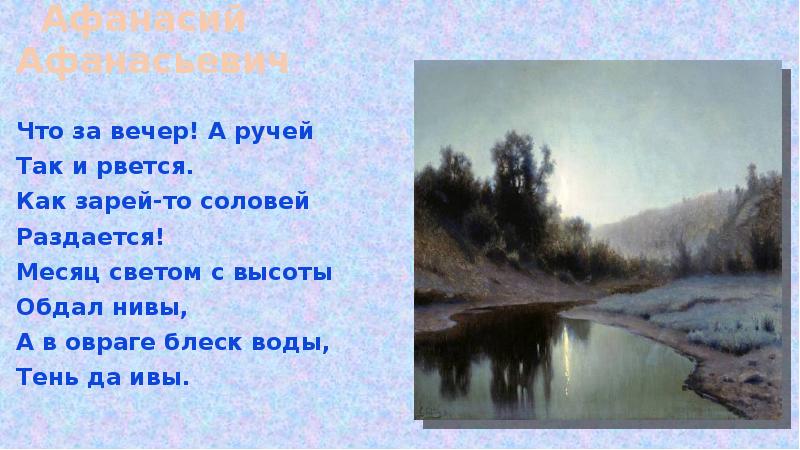 А. Плещеев «Весна»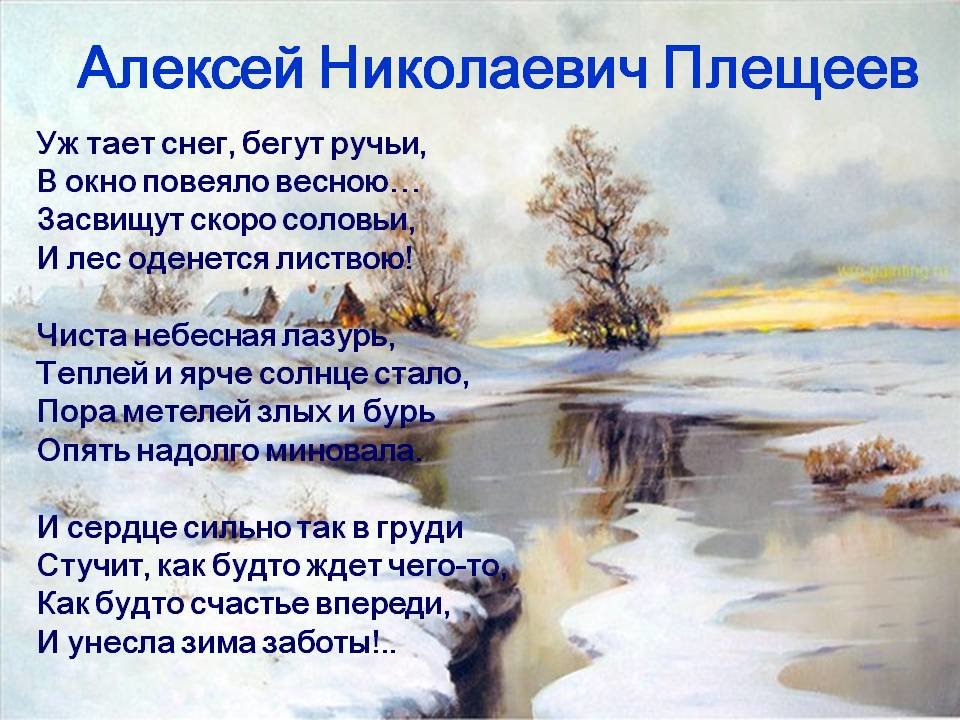 